授課教師學分數適用對象聯絡電子信箱課程目標學前能力評量標準週次單元單元學習目標授課方式教學活動
與參與方法學習評量釋例颱洪災害及防求1、解釋颱洪發生的原因2、舉例說明重大的颱洪事件3、說明颱洪災害前、中、後之防措施●實體(3hrs)●同步線上(3hrs)●非同步線上(3hrs)●實體(1.5hrs)+同步(1.5hrs)●實體(1hr)+非同步(2hrs)●同步(1hr)+非同步(2hrs)針對課程內容設計單元教學活動，如：●講授：抄筆記●議題討論：參與討論●課後作業：填寫作●業並繳交檔案●線上測驗…●線上測驗●作業●小組報告●同儕互評…010203040506070809101112131415161718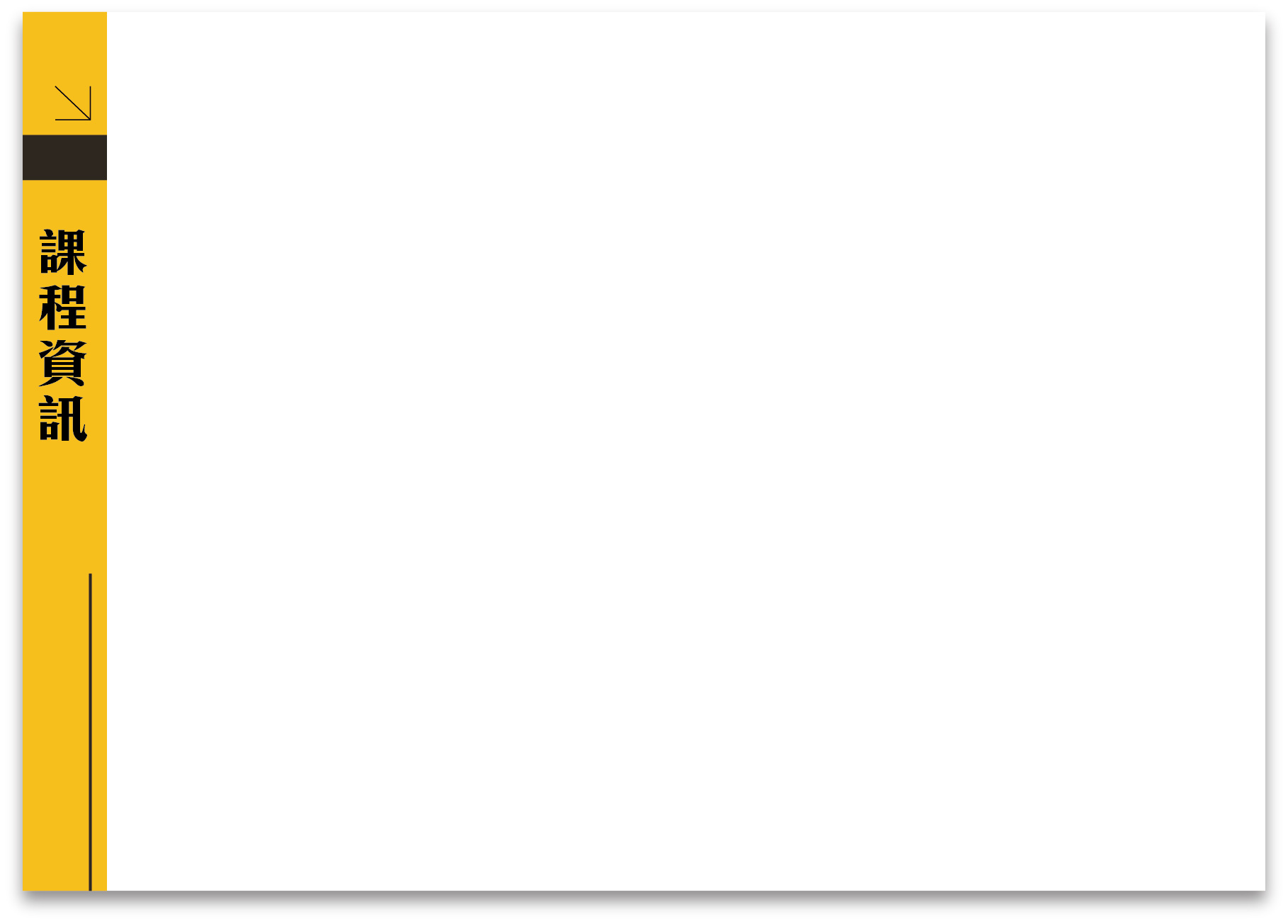 